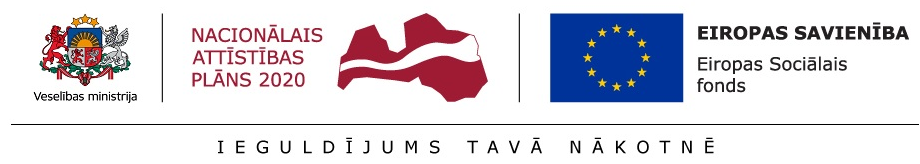 Eiropas Sociālā fonda projekta Nr.9.2.6.0/17/1/001 “Ārstniecības un ārstniecības atbalsta personāla kvalifikācijas uzlabošana”Profesionālās izglītības programmas veidsNeformālās izglītības programmaNeformālās izglītības programmas nosaukums“Māsas kompetence elektrokardiogrāfijas interpretēšanā”MērķauditorijaMāsas (65 personas)Neformālās izglītības programmas īstenošanas ilgums32 akadēmiskās stundas (4 dienas)8 akadēmiskās stundas teorētiskās nodarbības24 akadēmiskās stundas  praktiskās nodarbībasNeformālās izglītības programmas mācību norises vieta un laiks1. grupa - 17.,24.,25. un 31.05.(9:00-15:50)2.grupa - 18.,24.,25.05. un 01.06. (9:00-15:50)3.grupa - 7.,14.,15. un 21.06. (9:00-15:50)4.grupa - 8.,14.,15. un 22.06. (9:00-15:50)5.grupa - 26.07.,02.,03. un 09.08. (9:00-15:50)6.grupa - 27.07.,02.,03. un 10.08. (9:00-15:50)Katrai grupai pirmā diena - RAKUS Gaiļezerā Diagnostiskās kardioloģijas nod. 18.kab. Pārējās dienas - RSU Sarkanā krusta medicīnas koledžā J.Asara -5Neformālās izglītības programmas mācību vadītājs/iDr.Silvija Hansone – Rīgas 1.slimnīca kardiologs, ehokardiogrāfijas un elektrokardiogrāfijas speciālists;Dr.Anita Kazlovska – Rīgas 1. slimnīca kardiologs;Dr.Inga Orleāne – VCA Aura Premium nodaļas vadītāja;Ilze Kļava – RAKUS stacionārs Gaiļezers Diagnostiskās kardioloģijas nodaļas virsmāsa.Izglītības dokuments, kas apliecina neformālās izglītības programmas apgūšanuApliecība par neformālās izglītības programmas apguviPiešķirtais tālākizglītības punktu skaits -32 TIP Pieteikšanās kārtība un kontaktpersona/asPieteikties uz kursiem, var aizpildot elektronisko pieteikumu RSU Sarkanā Krusta medicīnas koledžas mājas lapā:Nāc studēt→Tālākizglītība→ESF kursi.Neformālās izglītības programmas  mērķisIzglītības procesa rezultātā sniegt sistematizētas, profesionālas teorētiskās zināšanas par elektrokardiogrāfiju un pilnveidot praktiskās iemaņas elektrokardiogrāfijas interpretēšanā primārajā veselības aprūpē.Mācību programmas tēmasSirds anatomija un fizioloģija;Elektrokardiogrāfijas pamatelementi;EKG analīze;Miokarda išēmija,Akūts koronārs sindroms, miokarda infarkta elektrokardiogrāfiskās pazīmes;Sirds ritma  traucējumi;Sirds vadīšanas sistēmas traucējumi.Neformālās izglītības programmas apguves kvalitātes novērtēšanaIzglītojamie, kuri ir apguvuši ne mazāk kā 75% no mācību programmas un izpildījuši praktisko uzdevumu ar vērtējumu „ieskaitīts”, saņem neformālās izglītības apliecību par programmas apguvi. 